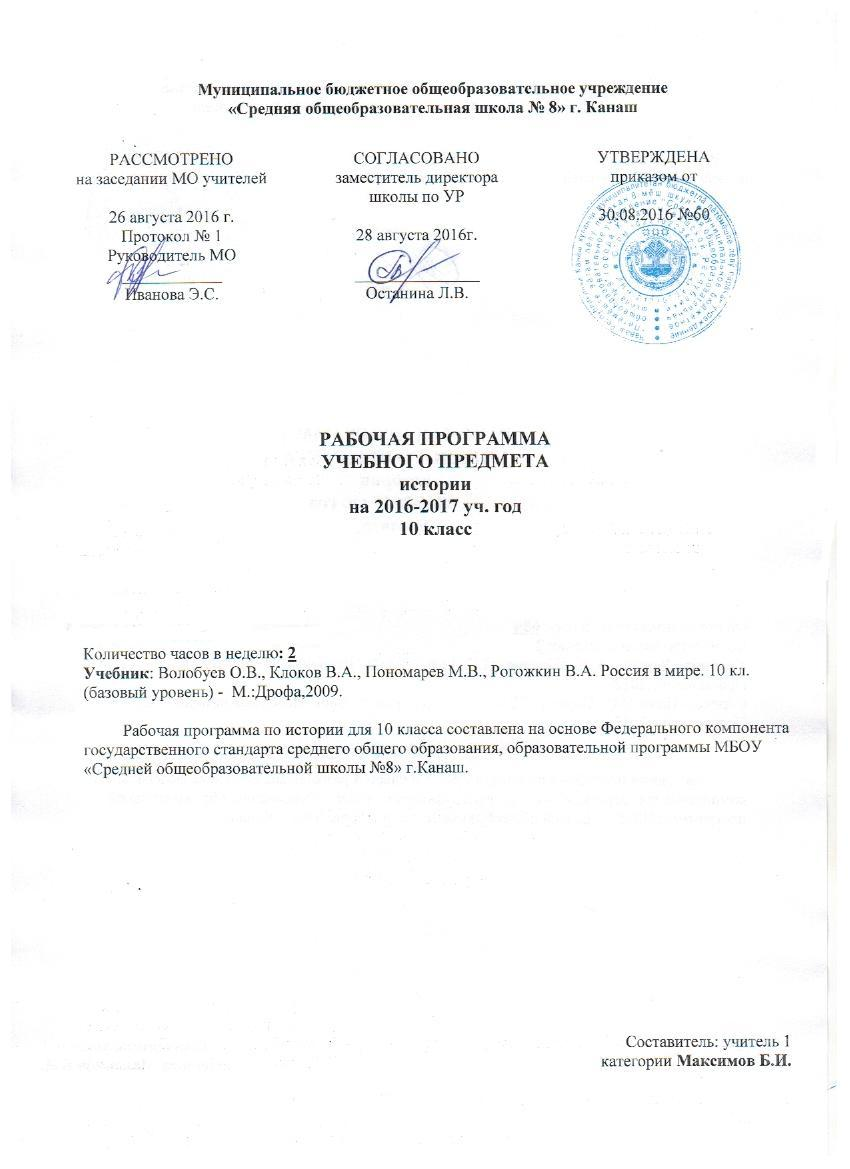 Планируемые результаты освоения учебной программы по предметуТРЕБОВАНИЯ К УРОВНЮ ПОДГОТОВКИ ВЫПУСКНИКАВ результате изучения истории на базовом уровне ученик должен: знать/понимать:• основные факты, процессы и явления, характеризующие целостность и системность отечественной и всемирной истории;•   периодизацию всемирной и отечественной истории;• современные версии и трактовки важнейших проблем отечественной и всемирной истории;• историческую обусловленность современных общественных процессов;• особенности исторического пути России, ее роль в мировом сообществе;уметь:	• проводить поиск исторической информации в источниках разного типа;• критически анализировать источник исторической информации (характеризовать авторство источника, время, обстоятельства и цели его создания);• анализировать историческую информацию, представленную в разных знаковых системах (текст, карта, таблица, схема, аудиовизуальный ряд);• различать в исторической информации факты и мнения, исторические описания и исторические объяснения;• устанавливать причинно-следственные связи между явлениями, пространственные и временные рамки изучаемых исторических процессов и явлений;• участвовать в дискуссиях по историческим проблемам, формулировать собственную позицию по обсуждаемым вопросам, используя для аргументации исторические сведения;• представлять результаты изучения исторического материала в формах конспекта, реферата, рецензии;использовать приобретенные знания и умения в практической деятельности и повседневной жизни: -• для определения собственной позиции по отношению к явлениям современной жизни, исходя из их исторической обусловленности;• использования навыков исторического анализа при критическом восприятии получаемой извне социальной информации;• соотнесения своих действий и поступков, окружающих с исторически возникшими формами социального• осознания себя как представителя исторически сложившегося гражданского, этнокультурного, конфессионального сообщества, гражданина РоссииОсновное содержаниеРезервные часы были разбиты на изучение общих тем.Содержание по разделам программыИстория как наука. (1 час)Введение в историю древнего мира. Что изучает история Древнего мира? Как ученые узнают о жизни людей в далеком прошлом?Цивилизации  древнего мира и раннего Средневековья. (6 часов)Древний Восток и античный мир.Начало преобразования человеком природы. Ранних  цивилизации. Государство на Востоке. возникновение античной цивилизации. Аристократия и демократия в античных полисах. Эллинизм: государство и общество. Римский мир Средиземноморья.  Рождение европейской Средневековой цивилизации.Поздняя Римская империя. Великое переселение народов и падение Западной Римской империи. Влияние античности на политическую жизнь и право в эпоху Средневековья.  Влияние античности на культуру Средневековья.  Наследие варварских народов. Христианство. Страны Западной Европы в раннее Средневековье. Западная Европа: природа и хозяйство. Варварские королевства. Империя Карла Великого и ее распад. Феодальная собственность и вассальные отношения. Западная Европа в эпоху феодальной раздробленности. Сословия феодального общества. Католическая церковь. Византийская империя и Восточнохристианский мир.Природа и население Византийской империи. Античная и христианская традиции в жизни византийцев. Государственная власть и церковь в Византийской империи. Византия между Западом и Востоком. Византия и славяне. Исламский мир.Возникновение ислама. Победа ислама в Аравии и начало арабских завоеваний. Арабский халифат во второй половине VII-X веках. Мусульманская культура. Древняя Русь. (10 часов)Народы Восточной Европы.Природно-географические условия и хозяйственно-культурные типы. Этническая карта Восточной Европы. Хазарский каганат и Волжская Булгария. Восточные славяне в древности. Занятия восточных славян. Общественный строй. Мировоззрения древних славян. Возникновение Древнерусского государства. Крещение Руси. От племенных союзов к Древнерусскому государству. Укрепление Древнерусского государства. Русь и Византия. Крещение Руси. Государство и общество.Организация управления государством. Первые княжеские усобицы. Община и вотчина в Древней Руси. социальная структура общества. «Русская правда».Церковь и культура.Русская Православная церковь. Архитектура и живопись. Образование и литература. Раздробленность Руси.От княжеских усобиц к политической раздробленности. Экономическое развитие Руси в период раздробленности. Политическое  развитие Руси в период раздробленности. Владимиро-Суздальское княжество. новгородская земля. Культура Руси в XII – начале  XIII века. Русь между Востоком и Западом. Монгольская держава и ее завоевания. Монгольское нашествие на Восточную и Центральную Европу. монгольская держава и ее судьба. Русь под властью Золотой Орды. Русь между монголами и Западом. Александр Невский. Западная Европа в XI-XV веках. (4 часа)Экономическое и политическое развитие. Отделение ремесла от сельского хозяйства. Средневековый город. Торговля и банковское дело. Укрепление королевской власти. Создание централизованных государств. Ослабление Священной Римской империи. Изменение роли церкви в жизни общества. Взаимодействие средневековых цивилизаций. Католический, православный и мусульманский миры в раннее Средневековье. Крестовые походы. Судьба Византии и южнославянских государств. Реконкиста. Германская экспансия в Восточной Европе. Культура Средневекового Запада.«Мир идей» Средневековья. Христианство и культура. «Рыцарская» культура. «Крестьянская» культура. «Городская» культура. Российское государство в XIV-XVII веках. (9 часов)Москва во главе объединения русских земель.Новые политические центры Руси: от раздробленности к объединению. Русские земли в составе Великого княжества Литовского и Русского. Дмитрий Донской: начало борьбы за независимость государства. Наследники Донского. Русь и государства-наследники Золотой орды. Россия: третье православное царство.От Руси – к России. На путях централизации государственной власти. «Москва – третий Рим».экономический подъем Руси. Формирование сословий. Кризис государства и общества. Смутное время. Опричнина. Итоги и последствия правления Ивана Грозного. Причины смуты. Поход Лжедмитрия I и гражданская война. Иноземная интервенция и народные ополчения. Становление самодержавия Романовых.Ликвидация последствий Смуты. Законодательное оформление самодержавия. Церковный раскол. Изменения в экономике и социальном строе. Новые явления в духовной жизни общества.Начало формирования многонационального государства.Политическая карта Восточной Европы в XVI веке. Завоевания Среднего и Нижнего Поволжья. Освоение Дикого Поля. Казачество. Продвижение на север и в Сибирь. Присоединение Левобережной Украины. Русская культура.Подъем русской культуры. Книжное дело и литература. Архитектура. Живопись.Запад в новое время. (7 часов)Европа в начале Нового времени.Экономика Европы в начале Нового времени. Начало эпохи Великих географических открытий и первые колониальные захваты. Географические открытия XVI – XVII веков и их последствия. Социальная структура западноевропейского общества. Реформация и Контрреформация в Европе. Зарождение новой европейской цивилизации.Государство и общество стран Западной Европы в XVII веке.Социально-экономическое развитие Европы в XVII веке. Абсолютизм в Европе. Французский абсолютизм. Английский абсолютизм в XVI – XVII веках. Английская революция XVII века. Эпоха просвещения.Революция в естествознании. Общественные идеи века Просвещения. Просвещенный абсолютизм.Революции XVIII столетия.Западная Европа накануне революционной эпохи. Англия и ее североамериканские колонии в XVIII  веке. Американская революция. Франция накануне революции. Начало Великой французской революции. Свержение королевской власти во Франции. Установление якобинской диктатуры. Тенденции развития европейской культуры XVI – XVIII веков. Эпоха Возрождения. Искусство барокко. Придворное искусство эпохи абсолютизма. Российская империя в XVIII веке. (5 часов)Власть и общество.Необходимость преобразований на рубеже XVII – XVIII веков. Внешняя политика и военная реформа. «Регулярное» государство Петра I. Борьба за наследие Петра. «Просвещенный абсолютизм»: российский вариант. Социально-экономическое развитие страны. Деревня и город на рубеже XVII – XVIII веков. Развитие мануфактурной промышленности. Сельское хозяйство. Торговля и финансы. Сословный строй России. «Золотой век» российского дворянства.Расширение территории государства.Северная война и территориальные приобретения России. Расширение западных границ в последней трети XVIII века. Продвижение на юг. Восточные пограничья Российской империи. Образование, наука и культура.Новая эпоха в отечественной культуре. Образование и наука. Литература. Архитектура. Изобразительное искусство. Запад в XIX веке. Становление индустриальной цивилизации. (8 часов)Эпоха наполеоновских войн.Франция: от республики к империи Наполеона I. От войн республики к войнам империи. отечественная война 1812 года. Крах наполеоновской империи. Промышленный переворот и становление индустриального Запада. Изменение в сельском хозяйстве Англии. Начало промышленного переворота. Новый этап промышленного переворота. Социальные последствия промышленного переворота.Революции и реформы.Венский конгресс и Священный союз. Июльская революция во Франции. Революция середины XIX века во Франции. Революционное  движение в Европе. Реформы в Великобритании. Борьба против рабства в США. Идейные течения и политические партии.«Век либерализма». Консерватизм. Социализм. Идеи национализма на Западе. Колониальные империи.Ослабление «старых» колониальных империй – Испании и Португалии. Колониальные империи Голландия, Франция и Англия. Последствия европейской колонизации для стран Востока. Возникновение независимых государств в Латинской Америке. Особенности развития стран Запада во второй половине XIX века.Возникновение национальных государств в Европе. Новые лидеры мировой экономики. Новые явления в экономике стран Запада. Колониальные захваты. Общественные отношения и политические партии во второй половине XIX века.Россия на пути модернизации. (10 часов)Российское государство в первой половине XIX века.Российское государство на рубеже столетий: Павел I. «Либерал» на троне. Царство Николая I. Государство и крестьянский вопрос в России в первой половине XIX века.Общественная жизнь в первой половине XIX века.Общественные настроения в начале XIX века. Декабристы. В поисках государственной идеологии. Западники и славянофилы. Зарождение идей русского социализма.Реформы 1860-1870-х годов. Новый рубеж в истории России. Крестьянская реформа. Реформы 1860-1870-х годов. Судьба и значение реформ. Экономическая политика государства в эпоху реформ. Развитие сельского хозяйства и промышленности а пореформенный период. Полицейский режим Александра III. Общественное движение в России во второй половине XIX века.Русский либерализм. Народничество. Возникновение рабочего движения и зарождение социал-демократии. Консерватизм. Россия – многонациональная страна.Расширение территории в первой трети XIX веке. Кавказская война. Присоединение Казахстана и Средней Азии. Заселение Сибири и Дальнего Востока. Пути создания империи. Культура XIX века. (4 часа)Научно-технический прогресс и общество.Научные представления о строении природы. Эволюционная картина мира. Развитие образования. Средства массовой информации. Научно-технический прогресс и общество. Мировая литература и художественная культура.Литература и жизнь. Национальные литературы и мировой литературный прогресс. Основные направления художественной культуры. Театральное искусство. Изобразительное искусство. музыкальное искусство. Культура России в XIX веке.Просвещение. Литература в жизни общества. Театр. Музыка, опера, балет.Повторение. (2 часа)Резерв. (4 часа)Тематическое планирование Тема разделаРасчасовкаРасчасовкаРасчасовкаТема разделавсеобщая историяистория Россиивсеговсего10 класс10 класс10 класс10 класс10 классПредыстория1011Цивилизации  древнего мира и раннего средневековья 5166Древняя Русь281010Западная Европа в XI-XV веках4044Российское государство в XIV-XVII веках0999Запад в новое время7077Российская империя в XVIII веке0555Запад в XIX веке. Становление индустриальной цивилизации7188Россия на пути модернизации281010Культура XIX века.2244Повторение1122Резерв4244итого35377070№Тема урокаКоличество часов1Введение во Всемирную историю.12Древний Восток.13Европейская средневековая цивилизация.14Страны Западной Европы.15Восточно христианский мир.16Исламский мир.17Повторение: «Цивилизации древнего мира»18Народы Восточной Европы.19Восточные славяне.110Возникновение Древнерусского государства.111Русь и Византия. Крещение Руси.112Государство и общество в Древней Руси.113Русская православная церковь.114Культура Древней Руси.115Раздробленность Руси.116Монгольская держава.117Русь между Востоком и Западом. Повторение.118Экономическое и политическое развитие Европы в XI-XV века.119Крестовые походы.120Реконкиста. Германская экспансия.121Культура средневекового Запада.122Объединение русских земель вокруг Москвы.123Борьба за независимость российского государства.124Россия: третье православное государство.125Кризис государства и общества.126Смутное время.127Становление самодержавия Романовых.128Многонациональная Россия.129Русская культура в  XVI в.130Повторение: «Российское государство в XIV-XVII веках.»131Европа в начале Нового времени.132Страны Западной Европы в XVII веке.133Эпоха Просвещения.134Западная Европа накануне революционной эпохи135Революции XVIII столетия.136Тенденции развития европейской культуры XVI-XVIII вв.137Повторение: « Запад в новое время.»138Петровские преобразования.139Социально-экономическое развитие России.140Северная война. Внешняя политика России в XVIII в.141Образование и наука России в XVIII в.142Новая эпоха в отечественной культуре. Повторение.143Франция: от республики к империи.144Отечественная война 1812 года.145Становление индустриального Запада.146Революции и реформы.147Идейные течения и политические партии.148Колониальные империи.149Развитие стран Запада во второй половине XIX века.150Повторение: « Становление индустриальной цивилизации.»151Российское государство на рубеже столетий.152Крестьянский вопрос в первой половине  XIX века.153Зарождение идей русского социализма.154Крестьянская реформа.155Реформы 1860-1870 гг.156Народничество.157Зарождение социал-демократии.158Присоединение к России Казахстана и Средней Азии.159Заселение Дальнего Востока.160Повторение: « Россия на пути модернизации.»161Научно-технический прогресс.162Мировая литература и художественная культура.163Культура России в XIX века.164Культура России в XIX века. (Семинар)165-66 Культура России в XIX века. (Семинар)267-68Итоговое повторение269-70Резерв.2